Colégio de especialidade de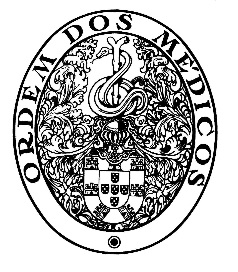 Farmacologia Clínica Eleições – 2015- LISTA  A António Augusto Lourenço Confraria Jorge e Silva Fernando José Coelho Martins do Vale Frederico José Teixeira Henrique Fernando Silva Luz Rodrigues João Nuno Marques Parracho Guerra da Costa Joaquim José Coutinho Ferreira José Luís de AlmeidaManuel Joaquim Lopes Vaz Silva Maria Luísa Ferreira Soares e Silva Reis Ribeiro Patrício Manuel Vieira Araújo Soares da Silva	Colégio de especialidade deFarmacologia Clínica Eleições – 2015- LISTA  A António Augusto Lourenço Confraria Jorge e Silva Fernando José Coelho Martins do Vale Frederico José Teixeira Henrique Fernando Silva Luz Rodrigues João Nuno Marques Parracho Guerra da Costa Joaquim José Coutinho Ferreira José Luís de AlmeidaManuel Joaquim Lopes Vaz Silva Maria Luísa Ferreira Soares e Silva Reis Ribeiro Patrício Manuel Vieira Araújo Soares da Silva	